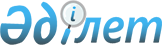 "О бюджетах поселков Макат и Доссор на 2019-2021 годы"Решение Макатского районного маслихата Атырауской области от 9 января 2019 года № 239-VI. Зарегистрировано Департаментом юстиции Атырауской области 11 января 2019 года № 4328.
      В соответствии со статьей 9-1 Бюджетного кодекса Республики Казахстан от 4 декабря 2008 года, подпунктом 1) пункта 1 статьи 6 Закона Республики Казахстан от 23 января 2001 года "О местном государственном управлении и самоуправлении в Республике Казахстан" и рассмотрев предложенный акиматов поселков Макат и Доссор проект бюджета на 2019-2021 годы, районный маслихат РЕШИЛ:
      1. Утвердить бюджет поселка Макат на 2019-2021 годы согласно приложениям 1, 2 и 3 соответственно, в том числе на 2019 год в следующих объемах:
      1) доходы – 639 374 тысяч тенге, в том числе по:
      налоговым поступлениям – 36 673 тысяч тенге;
      неналоговым поступлениям – 69 тысяч тенге;
      поступления от продажи основного капитала – 0 тенге;
      поступлениям трансфертов – 596 657 тысяч тенге.
      2) затраты – 639 374 тысяч тенге;
      3) чистое бюджетное кредитование – 0 тысяч тенге, в том числе:
      бюджетные кредиты –0 тысяч тенге;
      погашение бюджетных кредитов – 0 тысяч тенге.
      4) сальдо по операциям с финансовыми активами - 0 тысяч тенге, в том числе:
      приобретение финансовых активов - 0 тысяч тенге;
      поступления от продажи финансовых активов государства - 0 тысяч тенге.
      5) дефицит (профицит) бюджета – 0 тысяч тенге.
      6) финансирование дефицита (использование профицита) бюджета - 0 тысяч тенге:
      поступление займов – 0 тысяч тенге;
      погашение займов - 0 тысяч тенге;
      используемые остатки бюджетных средств - 0 тысяч тенге.
      Сноска. Пункт 1 с изменениями, внесенными решениями Макатского районного маслихата Атырауской области от 12.04.2019 № 272-VI (вводится в действие с 01.01.2019); от 17.07.2019 № 297-VI (вводится в действие с 01.01.2019); от 30.10.2019 № 320-VI (вводится в действие с 01.01.2019); от 23.12.2019 № 338-VI (вводится в действие с 01.01.2019).


      2. Утвердить бюджет поселка Доссор на 2019 - 2021 годы cогласно приложениям 4, 5 и 6 соответственно, в том числе на 2019 год в следующих объемах:
      1) доходы – 405 789 тысяч тенге, в том числе:
      налоговым поступлениям – 24 661 тысяч тенге;
      неналоговым поступлениям – 1 496 тысяч тенге;
      поступления от продажи основного капитала – 0 тенге;
      поступлениям трансфертов – 372 917 тысяч тенге.
      2) затраты – 405 789 тысяч тенге;
      3) чистое бюджетное кредитование – 0 тысяч тенге, в том числе:
      бюджетные кредиты –0 тысяч тенге;
      погашение бюджетных кредитов – 0 тысяч тенге.
      4) сальдо по операциям с финансовыми активами - 0 тысяч тенге, в том числе:
      приобретение финансовых активов - 0 тысяч тенге;
      поступления от продажи финансовых активов государства - 0 тысяч тенге.
      5) дефицит (профицит) бюджета – 0 тысяч тенге;
      6) финансирование дефицита (использование профицита) бюджета - - 0 тысяч тенге:
      поступление займов – 0 тысяч тенге;
      погашение займов - 0 тысяч тенге;
      используемые остатки бюджетных средств - 0 тысяч тенге.
      Сноска. Пункт 2 с изменениями, внесенными решениями Макатского районного маслихата Атырауской области от 12.04.2019 № 272-VI (вводится в действие с 01.01.2019); от 17.07.2019 № 297-VI (вводится в действие с 01.01.2019); от 30.10.2019 № 320-VI (вводится в действие с 01.01.2019); от 23.12.2019 № 338-VI (вводится в действие с 01.01.2019).


      3. Предусмотреть на 2019 год объем субвенций, передаваемых из местного бюджета в сумме 199 675 тысяч тенге, в том числе:
      Поселок Мақат – 131 675 тысяч тенге;
      Поселок Доссор – 68 000 тысяч тенге.
      4. Учесть, что на 2019 год специалистам в области здравоохранения, социального обеспечения, образования, культуры, спорта и ветеринарии, являющимся гражданскими служащими и работающим в сельских населенных пунктах, а также указанным специалистам, работающим в государственных организациях, финансируемых из местных бюджетов повышенные на двадцать пять процентов оклады и тарифные ставки по сравнению со ставками специалистов, занимающихся этими видами деятельности в городских условиях.
      5. Контроль за исполнением настоящего решения возложить на постоянную комиссию районного маслихата по вопросам экономики и бюджета, промышленности, развития предпринимательства и соблюдения законности (А. Кабдолов).
      6. Настоящее решение вводится в действие с 1 января 2019 года. Бюджет поселка Макат на 2019 год
      Сноска. Приложение 1 в редакции решения Макатского районного маслихата Атырауской области от 23.12.2019 № 338-VI (вводится в действие с 01.01.2019). Бюджет поселка Макат на 2020 год Бюджет поселка Макат на 2021 год Бюджет поселка Доссор на 2019 год
      Сноска. Приложение 4 в редакции решения Макатского районного маслихата Атырауской области от 23.12.2019 № 338-VI (вводится в действие с 01.01.2019). Бюджет поселка Доссор на 2020 год Бюджет поселка Доссор на 2021 год
					© 2012. РГП на ПХВ «Институт законодательства и правовой информации Республики Казахстан» Министерства юстиции Республики Казахстан
				
      Председатель внеочередной ХХХVІ
сессии районного маслихата,
секретарь районного маслихата

К. Исмагулов
Приложение № 1 к решению районного маслихата от 9 января 2019 года № 239-VI
Категория
Категория
Категория
Категория
Сумма 

(тысяч тенге)
Класс
Класс
Класс
Сумма 

(тысяч тенге)
Подкласс
Подкласс
Сумма 

(тысяч тенге)
Наименование
Сумма 

(тысяч тенге)
1
2
3
4
5
I. Доходы
639374
1
Налоговые поступления
36673
01
Подоходный налог
18634
2
Индивидуальный подоходный налог
18634
04
Hалоги на собственность
18039
1
Hалоги на имущество
418
3
Земельный налог
896
4
Hалог на транспортные средства
16725
2
Неналоговые поступления
69
01
Доходы от государственной собственности
54
5
Доходы от аренды имущества, находящегося в государственной собственности
54
02
Поступления от реализации товаров (работ, услуг) государственными учреждениями, финансируемыми из государственного бюджета
15
1
Поступления от реализации услуг, предоставляемых государственными учреждениями, финансируемыми из местного бюджета
15
4
Поступления трансфертов 
596657
02
Трансферты из вышестоящих органов государственного управления
596657
3
Трансферты из районного (города областного значения) бюджета
596657
8
Используемые остатки бюджетных средств
5975
01
Остатки бюджетных средств
5975
1
Свободные остатки бюджетных средств
5975
Функциональная группа
Функциональная группа
Функциональная группа
Функциональная группа
Функциональная группа
Сумма

(тысяч тенге)
Функциональная подгруппа
Функциональная подгруппа
Функциональная подгруппа
Функциональная подгруппа
Сумма

(тысяч тенге)
Администратор бюджетных программ
Администратор бюджетных программ
Администратор бюджетных программ
Сумма

(тысяч тенге)
Программа
Программа
Сумма

(тысяч тенге)
Наименование
Сумма

(тысяч тенге)
II. Расходы 
639374
01
Государственные услуги общего характера
55009
1
Представительные, исполнительные и другие органы, выполняющие общие функции государственного управления
55009
124
Аппарат акима города районного значения, поселка, села, сельского округа
55009
001
Услуги по обеспечению деятельности акима города районного значения, поселка, села, сельского округа
47617
022
Капитальные расходы государственного органа
7396
04
Образование
371637
1
Дошкольное воспитание и обучение
368637
124
Аппарат акима города районного значения, поселка, села, сельского округа
368637
004
Дошкольное воспитание и обучение и организация медицинского обслуживания в организациях дошкольного воспитания и обучения
368637
2
Начальное, основное среднее и общее среднее образование
3000
124
Аппарат акима города районного значения, поселка, села, сельского округа
3000
005
Организация бесплатного подвоза учащихся до школы и обратно в сельской местности
3000
06
Социальная помощь и социальное обеспечение
11256
2
Социальная помощь
11256
124
Аппарат акима города районного значения, поселка, села, сельского округа
11256
003
Оказание социальной помощи нуждающимся гражданам на дому
11256
07
Жилищно-коммунальное хозяйство
62579
3
Благоустройство населенных пунктов
62579
124
Аппарат акима района в городе, города районного значения, поселка, села, сельского округа
62579
008
Освещение улиц населенных пунктов
30570
009
Обеспечение санитарии населенных пунктов
8600
011
Благоустройство и озеленение населенных пунктов
23409
08
Культура, спорт, туризм и информационное пространство
123236
1
Деятельность в области культуры
123236
124
Аппарат акима города районного значения, поселка, села, сельского округа
123236
006
Поддержка культурно-досуговой работы на местном уровне
123236
13
Прочие
15657
9
Прочие
15657
124
Аппарат акима района в городе, города районного значения, поселка, села, сельского округа
15367
040
Реализация мер по содействию экономическому развитию регионов в рамках Программы развития регионов до 2020 года
15657Приложение № 2 к решению районного маслихата от 9 января 2019 года № 239-VI
Категория
Категория
Категория
Категория
Сумма 

(тысяч тенге)
Класс
Класс
Класс
Сумма 

(тысяч тенге)
Подкласс
Подкласс
Сумма 

(тысяч тенге)
Наименование
Сумма 

(тысяч тенге)
1
2
3
4
5
I. Доходы
458829
1
Налоговые поступления
244576
01
Подоходный налог
64461
2
Индивидуальный подоходный налог
64461
04
Hалоги на собственность
180115
1
Hалоги на имущество
179
3
Земельный налог
53077
4
Hалог на транспортные средства
126859
4
Поступления трансфертов 
214253
02
Трансферты из вышестоящих органов государственного управления
214253
3
Трансферты из районного (города областного значения) бюджета
214253
Функциональная группа
Функциональная группа
Функциональная группа
Функциональная группа
Функциональная группа
Сумма

(тысяч тенге)
Функциональная подгруппа
Функциональная подгруппа
Функциональная подгруппа
Функциональная подгруппа
Сумма

(тысяч тенге)
Администратор бюджетных программ
Администратор бюджетных программ
Администратор бюджетных программ
Сумма

(тысяч тенге)
Программа
Программа
Сумма

(тысяч тенге)
Наименование
Сумма

(тысяч тенге)
II. Расходы 
458829
01
Государственные услуги общего характера
31918
1
Представительные, исполнительные и другие органы, выполняющие общие функции государственного управления
31918
124
Аппарат акима города районного значения, поселка, села, сельского округа
31918
001
Услуги по обеспечению деятельности акима города районного значения, поселка, села, сельского округа
31918
04
Образование
282138
1
Дошкольное воспитание и обучение
282138
124
Аппарат акима города районного значения, поселка, села, сельского округа
279798
004
Дошкольное воспитание и обучение и организация медицинского обслуживания в организациях дошкольного воспитания и обучения
279798
2
Начальное, основное среднее и общее среднее образование
2340
124
Аппарат акима города районного значения, поселка, села, сельского округа
2340
005
Организация бесплатного подвоза учащихся до школы и обратно в сельской местности
2340
06
Социальная помощь и социальное обеспечение
8623
2
Социальная помощь
8623
124
Аппарат акима города районного значения, поселка, села, сельского округа
8623
003
Оказание социальной помощи нуждающимся гражданам на дому
8623
07
Жилищно-коммунальное хозяйство
45038
3
Благоустройство населенных пунктов
45038
124
Аппарат акима района в городе, города районного значения, поселка, села, сельского округа
45038
008
Освещение улиц населенных пунктов
19000
009
Обеспечение санитарии населенных пунктов
20000
011
Благоустройство и озеленение населенных пунктов
6038
08
Культура, спорт, туризм и информационное пространство
75112
1
Деятельность в области культуры
75112
124
Аппарат акима города районного значения, поселка, села, сельского округа
75112
006
Поддержка культурно-досуговой работы на местном уровне
75112
13
Прочие
16000
9
Прочие
16000
124
Аппарат акима района в городе, города районного значения, поселка, села, сельского округа
16000
040
Реализация мер по содействию экономическому развитию регионов в рамках Программы развития регионов до 2020 года
16000Приложение № 3 к решению районного маслихата от 9 января 2019 года № 239-VI
Категория
Категория
Категория
Категория
Сумма 

(тысяч тенге)
Класс
Класс
Класс
Сумма 

(тысяч тенге)
Подкласс
Подкласс
Сумма 

(тысяч тенге)
Наименование
Сумма 

(тысяч тенге)
1
2
3
4
5
I. Доходы
458829
1
Налоговые поступления
244576
01
Подоходный налог
64461
2
Индивидуальный подоходный налог
64461
04
Hалоги на собственность
180115
1
Hалоги на имущество
179
3
Земельный налог
53077
4
Hалог на транспортные средства
126859
4
Поступления трансфертов 
214253
02
Трансферты из вышестоящих органов государственного управления
214253
3
Трансферты из районного (города областного значения) бюджета
214253
Функциональная группа
Функциональная группа
Функциональная группа
Функциональная группа
Функциональная группа
Сумма

(тысяч тенге)
Функциональная подгруппа
Функциональная подгруппа
Функциональная подгруппа
Функциональная подгруппа
Сумма

(тысяч тенге)
Администратор бюджетных программ
Администратор бюджетных программ
Администратор бюджетных программ
Сумма

(тысяч тенге)
Программа
Программа
Сумма

(тысяч тенге)
Наименование
Сумма

(тысяч тенге)
II. Расходы 
458829
01
Государственные услуги общего характера
31918
1
Представительные, исполнительные и другие органы, выполняющие общие функции государственного управления
31918
124
Аппарат акима города районного значения, поселка, села, сельского округа
31918
001
Услуги по обеспечению деятельности акима города районного значения, поселка, села, сельского округа
31918
04
Образование
282138
1
Дошкольное воспитание и обучение
282138
124
Аппарат акима города районного значения, поселка, села, сельского округа
279798
004
Дошкольное воспитание и обучение и организация медицинского обслуживания в организациях дошкольного воспитания и обучения
279798
2
Начальное, основное среднее и общее среднее образование
2340
124
Аппарат акима города районного значения, поселка, села, сельского округа
2340
005
Организация бесплатного подвоза учащихся до школы и обратно в сельской местности
2340
06
Социальная помощь и социальное обеспечение
8623
2
Социальная помощь
8623
124
Аппарат акима города районного значения, поселка, села, сельского округа
8623
003
Оказание социальной помощи нуждающимся гражданам на дому
8623
07
Жилищно-коммунальное хозяйство
45038
3
Благоустройство населенных пунктов
45038
124
Аппарат акима района в городе, города районного значения, поселка, села, сельского округа
45038
008
Освещение улиц населенных пунктов
19000
009
Обеспечение санитарии населенных пунктов
20000
011
Благоустройство и озеленение населенных пунктов
6038
08
Культура, спорт, туризм и информационное пространство
75112
1
Деятельность в области культуры
75112
124
Аппарат акима города районного значения, поселка, села, сельского округа
75112
006
Поддержка культурно-досуговой работы на местном уровне
75112
13
Прочие
16000
9
Прочие
16000
124
Аппарат акима района в городе, города районного значения, поселка, села, сельского округа
16000
040
Реализация мер по содействию экономическому развитию регионов в рамках Программы развития регионов до 2020 года
16000Приложение № 4 к решению районного маслихата от 9 января 2019 года № 239-VI
Категория
Категория
Категория
Категория
Сумма 

(тысяч тенге)
Класс
Класс
Класс
Сумма 

(тысяч тенге)
Подкласс
Подкласс
Сумма 

(тысяч тенге)
Наименование
Сумма 

(тысяч тенге)
1
2
3
4
5
I. Доходы
405789
1
Налоговые поступления
24661
01
Подоходный налог
9582
2
Индивидуальный подоходный налог
9582
04
Hалоги на собственность
15079
1
Hалоги на имущество
416
3
Земельный налог
1195
4
Hалог на транспортные средства
13468
2
Неналоговые поступления
1434
01
Доходы от государственной собственности
1434
5
Доходы от аренды имущества, находящегося в государственной собственности
1434
02
Поступления от реализации товаров (работ, услуг) государственными учреждениями, финансируемыми из государственного бюджета
62
1
Поступления от реализации услуг, предоставляемых государственными учреждениями, финансируемыми из местного бюджета
62
3
Поступления от продажи основного капитала
897
01
Продажи государственного имущества, закрепленного за государственными учреждениями
897
1
Продажи государственного имущества, закрепленного за государственными учреждениями
897
4
Поступления трансфертов 
372917
02
Трансферты из вышестоящих органов государственного управления
372917
3
Трансферты из районного (города областного значения) бюджета
372917
8
Используемые остатки бюджетных средств
5818
01
Остатки бюджетных средств
5818
1
Свободные остатки бюджетных средств
5818
Функциональная группа
Функциональная группа
Функциональная группа
Функциональная группа
Функциональная группа
Сумма

(тысяч тенге)
Функциональная подгруппа
Функциональная подгруппа
Функциональная подгруппа
Функциональная подгруппа
Сумма

(тысяч тенге)
Администратор бюджетных программ
Администратор бюджетных программ
Администратор бюджетных программ
Сумма

(тысяч тенге)
Программа
Программа
Сумма

(тысяч тенге)
Наименование
Сумма

(тысяч тенге)
II. Расходы 
405789
01
Государственные услуги общего характера
49109
1
Представительные, исполнительные и другие органы, выполняющие общие функции государственного управления
49109
124
Аппарат акима города районного значения, поселка, села, сельского округа
49109
001
Услуги по обеспечению деятельности акима города районного значения, поселка, села, сельского округа
44459
022
Капитальные расходы государственного органа
4650
04
Образование
248518
1
Дошкольное воспитание и обучение
248518
124
Аппарат акима города районного значения, поселка, села, сельского округа
248518
004
Дошкольное воспитание и обучение и организация медицинского обслуживания в организациях дошкольного воспитания и обучения
248518
06
Социальная помощь и социальное обеспечение
12035
2
Социальная помощь
12035
124
Аппарат акима города районного значения, поселка, села, сельского округа
12035
003
Оказание социальной помощи нуждающимся гражданам на дому
12035
07
Жилищно-коммунальное хозяйство
36239
3
Благоустройство населенных пунктов
36239
124
Аппарат акима района в городе, города районного значения, поселка, села, сельского округа
36239
008
Освещение улиц населенных пунктов
25906
009
Обеспечение санитарии населенных пунктов
3600
011
Благоустройство и озеленение населенных пунктов
6733
08
Культура, спорт, туризм и информационное пространство
52737
1
Деятельность в области культуры
52737
124
Аппарат акима города районного значения, поселка, села, сельского округа
52737
006
Поддержка культурно-досуговой работы на местном уровне
52737
13
Прочие
7151
9
Прочие
7151
124
Аппарат акима района в городе, города районного значения, поселка, села, сельского округа
7151
040
Реализация мер по содействию экономическому развитию регионов в рамках Программы развития регионов до 2020 года
7151Приложение № 5 к решению районного маслихата от 9 января 2019 года № 239-VI
Категория
Категория
Категория
Категория
Сумма 

(тысяч тенге)
Класс
Класс
Класс
Сумма 

(тысяч тенге)
Подкласс
Подкласс
Сумма 

(тысяч тенге)
Наименование
Сумма 

(тысяч тенге)
1
2
3
4
5
I. Доходы
302966
1
Налоговые поступления
244576
01
Подоходный налог
64461
2
Индивидуальный подоходный налог
64461
04
Hалоги на собственность
180115
1
Hалоги на имущество
179
3
Земельный налог
53077
4
Hалог на транспортные средства
126859
4
Поступления трансфертов 
58390
02
Трансферты из вышестоящих органов государственного управления
58390
3
Трансферты из районного (города областного значения) бюджета
58390
Функциональная группа
Функциональная группа
Функциональная группа
Функциональная группа
Функциональная группа
Сумма

(тысяч тенге)
Функциональная подгруппа
Функциональная подгруппа
Функциональная подгруппа
Функциональная подгруппа
Сумма

(тысяч тенге)
Администратор бюджетных программ
Администратор бюджетных программ
Администратор бюджетных программ
Сумма

(тысяч тенге)
Программа
Программа
Сумма

(тысяч тенге)
Наименование
Сумма

(тысяч тенге)
II. Расходы 
302966
01
Государственные услуги общего характера
32290
1
Представительные, исполнительные и другие органы, выполняющие общие функции государственного управления
32290
124
Аппарат акима города районного значения, поселка, села, сельского округа
32290
001
Услуги по обеспечению деятельности акима города районного значения, поселка, села, сельского округа
32290
04
Образование
179115
1
Дошкольное воспитание и обучение
179115
124
Аппарат акима города районного значения, поселка, села, сельского округа
179115
004
Дошкольное воспитание и обучение и организация медицинского обслуживания в организациях дошкольного воспитания и обучения
179115
06
Социальная помощь и социальное обеспечение
8396
2
Социальная помощь
8396
124
Аппарат акима города районного значения, поселка, села, сельского округа
8396
003
Оказание социальной помощи нуждающимся гражданам на дому
8396
07
Жилищно-коммунальное хозяйство
39500
3
Благоустройство населенных пунктов
39500
124
Аппарат акима района в городе, города районного значения, поселка, села, сельского округа
39500
008
Освещение улиц населенных пунктов
15000
009
Обеспечение санитарии населенных пунктов
20000
011
Благоустройство и озеленение населенных пунктов
4500
08
Культура, спорт, туризм и информационное пространство
32478
1
Деятельность в области культуры
32478
124
Аппарат акима города районного значения, поселка, села, сельского округа
32478
006
Поддержка культурно-досуговой работы на местном уровне
32478
13
Прочие
11187
9
Прочие
11187
124
Аппарат акима района в городе, города районного значения, поселка, села, сельского округа
11187
040
Реализация мер по содействию экономическому развитию регионов в рамках Программы развития регионов до 2020 года
11187Приложение № 6 к решению районного маслихата от 9 января 2019 года № 239-VI
Категория
Категория
Категория
Категория
Сумма 

(тысяч тенге)
Класс
Класс
Класс
Сумма 

(тысяч тенге)
Подкласс
Подкласс
Сумма 

(тысяч тенге)
Наименование
Сумма 

(тысяч тенге)
1
2
3
4
5
I. Доходы
302966
1
Налоговые поступления
244576
01
Подоходный налог
64461
2
Индивидуальный подоходный налог
64461
04
Hалоги на собственность
180115
1
Hалоги на имущество
179
3
Земельный налог
53077
4
Hалог на транспортные средства
126859
4
Поступления трансфертов 
58390
02
Трансферты из вышестоящих органов государственного управления
58390
3
Трансферты из районного (города областного значения) бюджета
58390
Функциональная группа
Функциональная группа
Функциональная группа
Функциональная группа
Функциональная группа
Сумма

(тысяч тенге)
Функциональная подгруппа
Функциональная подгруппа
Функциональная подгруппа
Функциональная подгруппа
Сумма

(тысяч тенге)
Администратор бюджетных программ
Администратор бюджетных программ
Администратор бюджетных программ
Сумма

(тысяч тенге)
Программа
Программа
Сумма

(тысяч тенге)
Наименование
Сумма

(тысяч тенге)
II. Расходы 
302966
01
Государственные услуги общего характера
32290
1
Представительные, исполнительные и другие органы, выполняющие общие функции государственного управления
32290
124
Аппарат акима города районного значения, поселка, села, сельского округа
32290
001
Услуги по обеспечению деятельности акима города районного значения, поселка, села, сельского округа
32290
04
Образование
179115
1
Дошкольное воспитание и обучение
179115
124
Аппарат акима города районного значения, поселка, села, сельского округа
179115
004
Дошкольное воспитание и обучение и организация медицинского обслуживания в организациях дошкольного воспитания и обучения
179115
06
Социальная помощь и социальное обеспечение
8396
2
Социальная помощь
8396
124
Аппарат акима города районного значения, поселка, села, сельского округа
8396
003
Оказание социальной помощи нуждающимся гражданам на дому
8396
07
Жилищно-коммунальное хозяйство
39500
3
Благоустройство населенных пунктов
39500
124
Аппарат акима района в городе, города районного значения, поселка, села, сельского округа
39500
008
Освещение улиц населенных пунктов
15000
009
Обеспечение санитарии населенных пунктов
20000
011
Благоустройство и озеленение населенных пунктов
4500
08
Культура, спорт, туризм и информационное пространство
32478
1
Деятельность в области культуры
32478
124
Аппарат акима города районного значения, поселка, села, сельского округа
32478
006
Поддержка культурно-досуговой работы на местном уровне
32478
13
Прочие
11187
9
Прочие
11187
124
Аппарат акима района в городе, города районного значения, поселка, села, сельского округа
11187
040
Реализация мер по содействию экономическому развитию регионов в рамках Программы развития регионов до 2020 года
11187